OBRAZAC 2.Zahtjev za izdavanje rješenja o saglasnosti za priključenje(za nestandardni priključak)Na osnovu čl. 176 Zakona o energetici („Sl.list CG” br. 5/16) i  čl. 40 Pravila za funkcionisanje distributivnog sistema električne energije („Sl.list CG” br. 50/12) podnosim zahtjev za izdavanje rješenja o saglasnosti za priključenje za objekat: __________________________________________________________________________________________________________________(naziv i vrsta objekta)Lokacija objekta:_____________________________________________________________________________________________________(adresa objekta)Namjena objekta:____________________________________________________________________________________________________(djelatnost koja će se u predmetnom objektu obavljati )Ostali bitni podaci o objektu:____________________________________________________________________________________________(stambeni, poslovni, stambeno-poslovni, ostalo )Maksimalna jednovremena snaga: _________________________________________________________(KVA)Procijenjena potrošnje električne energije: _________________________________________________________(KWh)Faktor snage u vršnom opterećenju:___________Vrste i karakteristike uređaja koji treba da se priključe: broj uređaja: _______________________ukupna  instalisana snaga uređaja i aparata koji se koriste: _____________________________________________način grijanja vode i prostora: ____________________________________________________________________ostali specifični aparati i uređaji,__________________________________________________________________detalji o opremi koja je predmet upravljanja: ________________________________________________________Procjena povratnog uticaja opreme i instalacija u objektu kupca na DS: __________________________________________________________________________________________________Drugi tehnički i opšti uslovi: ______________________________________________________________________________________________________________________________________________________________________________Datum kada je potrebno priključenje:_______________________________________Ukoliko korisnik ima specifične zahtjeve za uslugom od ODS, zbog složenijih elemenata njegovog sistema/instalacija, potrebno je dostaviti podataka: tip pogona : ________________________ način upravljanja ( angažovan kontrolisani punjač, pogon velikog motora, tip startera….): ___________________________________________________________________________________________maksimalno opterećenje svake faze u vremenu vršnog opterećenja: _____________________________________standardni i specifični dijagrami opterećenja:________________________________________________________Uz zahtjev prilažemo sledeću dokumentaciju:urbanističko tehničke uslove sa kartom detaljnog urbanističkog plana u digitalnoj (CD) i papirnoj podlozi u kojima su  ucrtane trase infrastrukturnih mreža i saobraćajnica i smjernice i uslovi za izgradnju infrastrukturnih i komunalnih objekata,revidovan idejni ili glavni projekat urađen u skladu sa zakonom, tehničkim propisima, standardima i  preporukama CEDIS -a(jednopolna šema sa bilansom snaga),(za porodične stambene zgrade glavni projekat urađen u skladu sa zakonom, tehničkim propisima, standardima i  preporukama CEDIS-a)fotokopija lične karte podnosioca zahtjeva ili izvod iz registra sa PIB-om i žiro računom za pravna lica,ovlašćenje punomoćnika, kada zahtjev podnosi ovlašćeni punomoćnik,Podaci o podnosiocu zahtjeva za fizička lica:Podaci o podnosiocu zahtjeva za pravna lica:                                                                                                                                                                                          Podnosilac zahtjeva:U ........................., dana ..................  20... godine                                                                                                                 ………………………………………….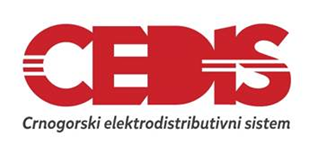 Društvo sa ograničenom odgovornošću “Crnogorski elektrodistributivni sistem” Podgorica Ulica Ivana Milutinovića br. 12 tel: +382 20 408 400fax: +382 20 408 413www.cedis.meRegion  _____Ul.  _________________ tel:+382 fax:+382 Br.  _____________U __________,  ________ 201__godineRedni brojPodaci o prostorima u okviru objektaPotrebna jednovremena snaga(kW)Potrebna energija(godišnja)(kWh)1.2.3.Prezime, ime oca  i ime korisnikaJedinstveni matični broj Adresa stanovanjaAdresa objekta koji se priključujeKontakt telefonPuni naziv i sjedište pravnog lica odnosno preduzetnika Adresa za prijem službene pošteAdresa za obavljanje privredne djelatnostiIme i prezime odgovornog lica Broj žiro računa i naziv poslovne bankePIB Registracioni brojKontakt telefon